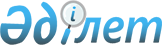 О внесении изменений и дополнений в постановление Правительства Республики Казахстан от 19 сентября 2014 года № 994 "Вопросы Министерства энергетики Республики Казахстан"Постановление Правительства Республики Казахстан от 23 декабря 2015 года № 1040      Примечание РЦПИ!

      Порядок введения в действие настоящего постановления см .п.2      Правительство Республики Казахстан ПОСТАНОВЛЯЕТ:



      1. Внести в постановление Правительства Республики Казахстан от 19 сентября 2014 года № 994 «Вопросы Министерства энергетики Республики Казахстан» (САПП Республики Казахстан, 2014 г., № 55-56, ст. 544) следующие изменения и дополнения:



      в Положении о Министерстве энергетики Республики Казахстан, утвержденном указанным постановлением:



      1) в пункте 16:



      подпункт 17) изложить в следующей редакции:

      «17) разрабатывает и утверждает совместно с уполномоченным органом по предпринимательству критерии оценки степени риска и проверочные листы в соответствии с Предпринимательским кодексом Республики Казахстан;»;



      дополнить подпунктом 17-1) следующего содержания:

      «17-1) разрабатывает и утверждает полугодовые планы проведения проверок в регулируемых сферах и направляет утвержденные полугодовые графики проведения проверок в уполномоченный орган по правовой статистике и специальным учетам для формирования Генеральной прокуратурой Республики Казахстан полугодового сводного графика проведения проверок в соответствии с Предпринимательским кодексом Республики Казахстан;»;



      подпункт 131-2) исключить;



      подпункт 131-3) изложить в следующей редакции:

      «131-3) определяет порядок утверждения предельного тарифа на электрическую энергию, предельного тарифа на балансирующую электроэнергию и предельного тарифа на услугу по поддержанию готовности электрической мощности;»;



      подпункт 133) изложить в следующей редакции:

      «133) разрабатывает и утверждает правила получения энергопроизводящими, энергопередающими организациями паспорта готовности к работе в осенне-зимний период;»;



      подпункт 135) изложить в следующей редакции:

      «135) разрабатывает и утверждает формы актов государственных технических инспекторов;»;



      подпункт 137) изложить в следующей редакции:

      «137) разрабатывает и утверждает порядок выдачи государственному техническому инспектору служебного удостоверения, номерного штампа и пломбира;»;



      подпункты 153) и 154) изложить в следующей редакции:

      «153) разрабатывает и утверждает правила аккредитации на проведение энергетической экспертизы и электролабораторий;

      154) разрабатывает и утверждает правила аттестации руководителей и специалистов энергетических организаций;»;



      подпункты 158) и 159) изложить в следующей редакции:

      «158) разрабатывает и утверждает правила пользования тепловой энергией;

      159) разрабатывает и утверждает правила оказания услуг системным оператором, организации и функционирования рынка системных и вспомогательных услуг;»;



      подпункт 162) изложить в следующей редакции:

      «162) разрабатывает и утверждает электросетевые правила;»;



      подпункт 167) изложить в следующей редакции:

      «167) разрабатывает и утверждает правила приемки в эксплуатацию энергообъектов электростанций, электрических и тепловых сетей после технической модернизации;»;



      подпункт 170) изложить в следующей редакции:

      «170) разрабатывает и утверждает правила согласования ограничений электрической мощности тепловых электростанций и мероприятий по сокращению таких ограничений;»;



      подпункт 173) изложить в следующей редакции:

      «173) разрабатывает и утверждает правила проведения квалификационных проверок знаний правил технической эксплуатации и правил безопасности у руководителей, специалистов организаций, осуществляющих производство, передачу и распределение электрической и тепловой энергии, для контроля технического состояния и безопасности эксплуатации электро- и энергоустановок;»;



      подпункт 179) изложить в следующей редакции:

      «179) определяет победителя по результатам тендера на строительство генерирующих установок, вновь вводимых в эксплуатацию, с которым единый закупщик заключает договор о покупке услуги по поддержанию готовности электрической мощности;»;



      подпункт 183) изложить в следующей редакции:

      «183) разрабатывает и утверждает типовой договор о покупке услуги по поддержанию готовности электрической мощности;»;

      дополнить подпунктами 186-1), 186-2), 186-3), 186-4), 186-5), 186-6), 186-7), 186-8), 186-9), 186-10), 186-11), 186-12), 186-13), 186-14), 186-15), 186-16), 186-17), 186-18) и 186-19) следующего содержания:

      «186-1) разрабатывает и утверждает типовой договор на оказание услуги по обеспечению готовности электрической мощности к несению нагрузки;

      186-2) разрабатывает и утверждает правила установления охранных зон объектов электрических и тепловых сетей и их охраны, а также особые условия использования земельных участков, расположенных в границах таких зон;

      186-3) разрабатывает и утверждает правила определения размеров земельных участков для размещения опор воздушных линий электропередачи;

      186-4) определяет национального оператора, а также разрабатывает и утверждает правила функционирования национального оператора;

      186-5) разрабатывает и утверждает методику определения фиксированной прибыли, учитываемой при утверждении предельных тарифов на электрическую энергию, а также фиксированной прибыли за балансирование, учитываемой при утверждении предельных тарифов на балансирующую электроэнергию;

      186-6) определяет совет рынка, а также разрабатывает и утверждает правила функционирования совета рынка;

      186-7) устанавливает индивидуальные тарифы на услугу по поддержанию готовности электрической мощности, объемы услуги по поддержанию готовности электрической мощности и сроки ее покупки для договоров о покупке услуги по поддержанию готовности электрической мощности, заключаемых единым закупщиком с победителями тендеров на строительство генерирующих установок, вновь вводимых в эксплуатацию;

      186-8) заключает инвестиционные соглашения на модернизацию, расширение, реконструкцию и (или) обновление с действующими энергопроизводящими организациями;

      186-9) разрабатывает и утверждает порядок разработки прогнозных балансов электрической энергии и мощности;

      186-10) разрабатывает и утверждает нормативные технические документы в области электроэнергетики;

      186-11) определяет единого закупщика;

      186-12) утверждает предельные тарифы на балансирующую электроэнергию;

      186-13) разрабатывает и утверждает правила проведения аттестации электрической мощности генерирующих установок;

      186-14) устанавливает индивидуальные тарифы на услугу по поддержанию готовности электрической мощности, объемы услуги по поддержанию готовности электрической мощности и сроки ее покупки для договоров о покупке услуги по поддержанию готовности электрической мощности, заключаемых единым закупщиком с действующими энергопроизводящими организациями, которые заключили инвестиционное соглашение на модернизацию, расширение, реконструкцию и (или) обновление с уполномоченным органом;

      186-15) разрабатывает и утверждает правила определения объема услуги по поддержанию готовности электрической мощности для договоров о покупке услуги по поддержанию готовности электрической мощности, заключаемых единым закупщиком с действующими энергопроизводящими организациями, в состав которых входят теплоэлектроцентрали;

      186-16) разрабатывает и утверждает правила расчета и размещения на интернет-ресурсе единым закупщиком цены на услугу по обеспечению готовности электрической мощности к несению нагрузки;

      186-17) разрабатывает и утверждает правила допуска на рассмотрение, рассмотрения и отбора инвестиционных программ модернизации, расширения, реконструкции и (или) обновления, заключения инвестиционных соглашений на модернизацию, расширение, реконструкцию и (или) обновление, соответствующего заключения договоров о покупке услуги по поддержанию готовности электрической мощности и установления для данных договоров индивидуальных тарифов на услугу по поддержанию готовности электрической мощности, объемов и сроков покупки услуги по поддержанию готовности электрической мощности;

      186-18) разрабатывает и утверждает формы обязательной ведомственной отчетности и полугодовые графики проведения проверок;

      186-19) принимает решение о включении электрической энергии в перечень приобретаемого имущества (активов), реализуемого (реализуемых) на торгах (аукционах) в соответствии с законодательством Республики Казахстан;»;



      дополнить подпунктами 204-1) и 204-2) следующего содержания:

      «204-1) определяет требования к собственной системе сбора, переработки и утилизации отходов физических и юридических лиц, осуществляющих производство на территории Республики Казахстан и (или) ввоз на территорию Республики Казахстан продукции (товаров) согласно перечню продукции (товаров), на которую (которые) распространяются расширенные обязательства производителей (импортеров);

      204-2) определяет порядок представления производителями (импортерами), имеющими собственную систему сбора, переработки и утилизации отходов, оператору расширенных обязательств производителей (импортеров) документов, подтверждающих сбор, переработку и (или) утилизацию отходов, образовавшихся после утраты потребительских свойств продукции (товаров), на которую (которые) распространяются расширенные обязательства производителей (импортеров);»;



      дополнить подпунктами 220-1) и 220-2) следующего содержания:



     «220-1) подает представление в Правительство Республики Казахстан для определения оператора расширенных обязательств производителей (импортеров);

      220-2) разрабатывает правила реализации расширенных обязательств производителей (импортеров);»;



      дополнить подпунктами 238-5), 238-6) и 238-7) следующего содержания:

      «238-5) утверждает перечень продукции (товаров), на которую (которые) распространяются расширенные обязательства производителей (импортеров);

      238-6) утверждает методику расчета платы за организацию сбора, транспортировки, переработки, обезвреживания, использования и (или) утилизации отходов;

      238-7) утверждает правила стимулирования производства в Республике Казахстан экологически чистых автомобильных транспортных средств (соответствующих экологическому классу 4 и выше; с электродвигателями) и их компонентов совместно с уполномоченным органом в области государственной поддержки индустриально-инновационной деятельности;»;



      дополнить подпунктом 244-1) следующего содержания:

      «244-1) согласовывает стратегию развития деятельности и инвестиционную политику оператора расширенных обязательств производителей (импортеров);»;



      2) в пункте 17: 



      подпункты 32) и 33) изложить в следующей редакции:

      «32) участвуют в работе комиссий электроэнергетических предприятий по оценке готовности объектов и оборудования к работе в осенне-зимний период;

      33) осуществляют обследование технического состояния энергетического оборудования электрических станций, электрических сетей, а также энергетического оборудования потребителей;»;



      подпункт 36) изложить в следующей редакции:

      «36) осуществляют аккредитацию на проведение энергетической экспертизы и электролабораторий;»;



      дополнить подпунктом 36-1) следующего содержания:

      «36-1) выдают паспорт готовности энергопроизводящих и энергопередающих организаций к работе в осенне-зимний период;»;



      подпункты 37) и 38) изложить в следующей редакции:

      «37) осуществляют контроль за соблюдением требований нормативных правовых актов Республики Казахстан в области электроэнергетики;

      38) осуществляют контроль за эксплуатацией и техническим состоянием энергетического оборудования электрических станций, электрических сетей, электрических установок потребителей;»;



      дополнить подпунктами 40-1) и 40-2) следующего содержания:

      «40-1) осуществляют контроль за надежностью и безопасностью производства, передачи, снабжения и потребления электрической энергии;

      40-2) осуществляют контроль за недопуском или отстранением от работы на электрических установках персонала, не прошедшего проверку знаний правил технической эксплуатации и правил техники безопасности в области электроэнергетики;»;



      подпункт 41) изложить в следующей редакции:

      «41) ведут учет расследований крупных технологических нарушений в работе электростанций, электрических сетей, приведших к разделению единой электроэнергетической системы Республики Казахстан на несколько частей, массовому ограничению потребителей электрической энергии, повреждению крупного энергетического оборудования;»;



      подпункт 43) изложить в следующей редакции:

      «43) осуществляют государственный энергетический контроль за:

      соблюдением требований технических условий по качеству электрической и тепловой энергии;

      соблюдением нормативных правовых актов Республики Казахстан в области электроэнергетики в пределах своей компетенции;

      рациональным и экономным использованием, оптимизацией режимов производства, передачей, потреблением электрической и тепловой энергии;

      готовностью электрических станций, электрических и тепловых сетей к работе в осенне-зимний период.»;



      подпункт 45) изложить в следующей редакции:

      «45) привлекают экспертов при проведении обследования энергетического оборудования, комплексных проверок энергетических организаций и расследовании технологических нарушений в работе энергетического оборудования электрических станций, электрических сетей;»;



      дополнить подпунктами 46-1) и 46-2) следующего содержания:

      «46-1) осуществляют рассмотрение материалов по административным делам в области электроэнергетики в пределах своей компетенции в соответствии с законодательством Республики Казахстан об административных правонарушениях;

      46-2) обращается в суд и участвуют при рассмотрении судом дел по нарушениям законодательства Республики Казахстан об электроэнергетике;»;



      подпункт 71) дополнить абзацами тридцать девятым и сороковым следующего содержания:

      «выполнением производителями (импортерами) требований по уплате платы за организацию сбора, транспортировки, переработки, обезвреживания, использования и (или) утилизации отходов;

      выполнением оператором расширенных обязательств производителей (импортеров) требований, определенных Экологическим кодексом Республики Казахстан;»;



      дополнить подпунктом 71-1) следующего содержания:

      «71-1) осуществляет государственный контроль за реализацией расширенных обязательств производителей (импортеров);».



      2. Настоящее постановление вводится в действие со дня его подписания, за исключением: 



      1) абзацев второго, третьего, четвертого, пятого, тридцать второго, тридцать третьего, тридцать пятого, тридцать восьмого, сорокового, сорок седьмого, сорок девятого, пятидесятого, пятьдесят четвертого, пятьдесят пятого, пятьдесят шестого, пятьдесят седьмого, пятьдесят восьмого, пятьдесят девятого, шестидесятого, шестьдесят первого, шестьдесят второго, шестьдесят третьего, шестьдесят четвертого, шестьдесят пятого подпункта 1) пункта 1 и абзацев двадцать восьмого, двадцать девятого, тридцатого, тридцать первого, тридцать второго подпункта 2) пункта 1, которые вводятся в действие с 1 января 2016 года; 



      2) абзацев седьмого, восьмого, тридцать девятого, сорок первого, сорок второго, сорок пятого, сорок шестого, сорок восьмого и пятьдесят первого подпункта 1) пункта 1, которые вводятся в действие с 1 января 2018 года.       Премьер-Министр

      Республики Казахстан                       К. Масимов
					© 2012. РГП на ПХВ «Институт законодательства и правовой информации Республики Казахстан» Министерства юстиции Республики Казахстан
				